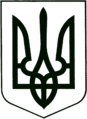    УКРАЇНА
          МОГИЛІВ-ПОДІЛЬСЬКА МІСЬКА РАДА
        ВІННИЦЬКОЇ ОБЛАСТІ   Р І Ш Е Н Н Я  №49Про затвердження оновленого складу конкурсної комісії з відбору виконавців робіт із землеустрою, оцінки земель та визначення виконавця земельних торгів на конкурентних засадах Керуючись ст. 26 Закону України «Про місцеве самоврядування в Україні», п.2 рішення 37 сесії Могилів-Подільської міської ради від 28.11.2013 року №892 «Про створення конкурсної комісії з відбору виконавців робіт із землеустрою, оцінки земель та визначення виконавця земельних торгів на конкурентних засадах», в зв’язку із кадровими змінами, розглянувши клопотання подане юридичним відділом апарату міської ради та виконкому,-                                          міська рада ВИРІШИЛА:Затвердити оновлений склад конкурсної комісії з відбору виконавців робіт із землеустрою, оцінки земель та визначення виконавця земельних торгів на конкурентних засадах згідно з додатком, що додається.Рішення 44 сесії міської ради 6 скликання  від 09.10.2014 року №1047 «Про затвердження оновленого складу конкурсної комісії з відбору виконавців робіт із землеустрою, оцінки земель та визначення виконавця земельних торгів на конкурентних засадах» зі змінами,  вважати таким, що втратило чинність.Контроль за виконанням даного рішення покласти на постійну комісію з питань законності, правопорядку, реформування земельних відносин, охорони довкілля, депутатської діяльності та етики (Якубовська Л.О.).        Міський голова                                                       П. БровкоДодаток до рішення 4 сесіїміської ради 7 скликаннявід 10.12.2015 року №49ОНОВЛЕНИЙ СКЛАДконкурсної комісії з відбору виконавців робіт із землеустрою, оцінки земель та визначення виконавця земельних торгів на конкурентних засадахСекретар міської ради                                                           М. Гоцуляк       Від 10.12.2015р.          4 сесії                   7 скликанняГоцуляк Микола ВолодимировичГоцуляк Микола Володимировичсекретар міської ради, в.о.першого заступника міського голови, голова комісії.секретар міської ради, в.о.першого заступника міського голови, голова комісії.Покима Інна ОлександрівнаПокима Інна Олександрівнаначальник юридичного відділу апарату міської ради та виконкому, секретар комісії.начальник юридичного відділу апарату міської ради та виконкому, секретар комісії.Члени комісії:Члени комісії:Члени комісії:Дунський Юрій Сергійовичначальник управління містобудування та архітектури міської ради;начальник управління містобудування та архітектури міської ради;начальник управління містобудування та архітектури міської ради;Громчевський Микола Петровичв.о. начальника відділу земельних ресурсів управління містобудування та архітектури міської ради;в.о. начальника відділу земельних ресурсів управління містобудування та архітектури міської ради;в.о. начальника відділу земельних ресурсів управління містобудування та архітектури міської ради;Глаголєва Оксана Іванівнаначальник управління з питань економіки, інвестицій та євроінтеграції міської ради;начальник управління з питань економіки, інвестицій та євроінтеграції міської ради;начальник управління з питань економіки, інвестицій та євроінтеграції міської ради;Гулько Лідія Василівна начальник управління Держгеокадастру у Могилів-Подільському районі Вінницької області (за згодою); начальник управління Держгеокадастру у Могилів-Подільському районі Вінницької області (за згодою); начальник управління Держгеокадастру у Могилів-Подільському районі Вінницької області (за згодою);Якубовська Людмила Олександрівнадепутат міської ради (за згодою);депутат міської ради (за згодою);депутат міської ради (за згодою);Резнік Василь Івановичдепутат міської ради (за згодою);депутат міської ради (за згодою);депутат міської ради (за згодою);Шевчук Сергій Дмитровичдепутат міської ради (за згодою).депутат міської ради (за згодою).депутат міської ради (за згодою).